О внесении изменений в приказ Министерства финансов Российской Федерации от 25 ноября 2020 г. № 281н «Об утверждении типовой формы соглашения о сотрудничестве в сфере апробации механизмов организации оказания государственных (муниципальных) услуг в социальной сфере в соответствии с Федеральным законом «О государственном (муниципальном) социальном заказе на оказание государственных (муниципальных) услуг в социальной сфере» 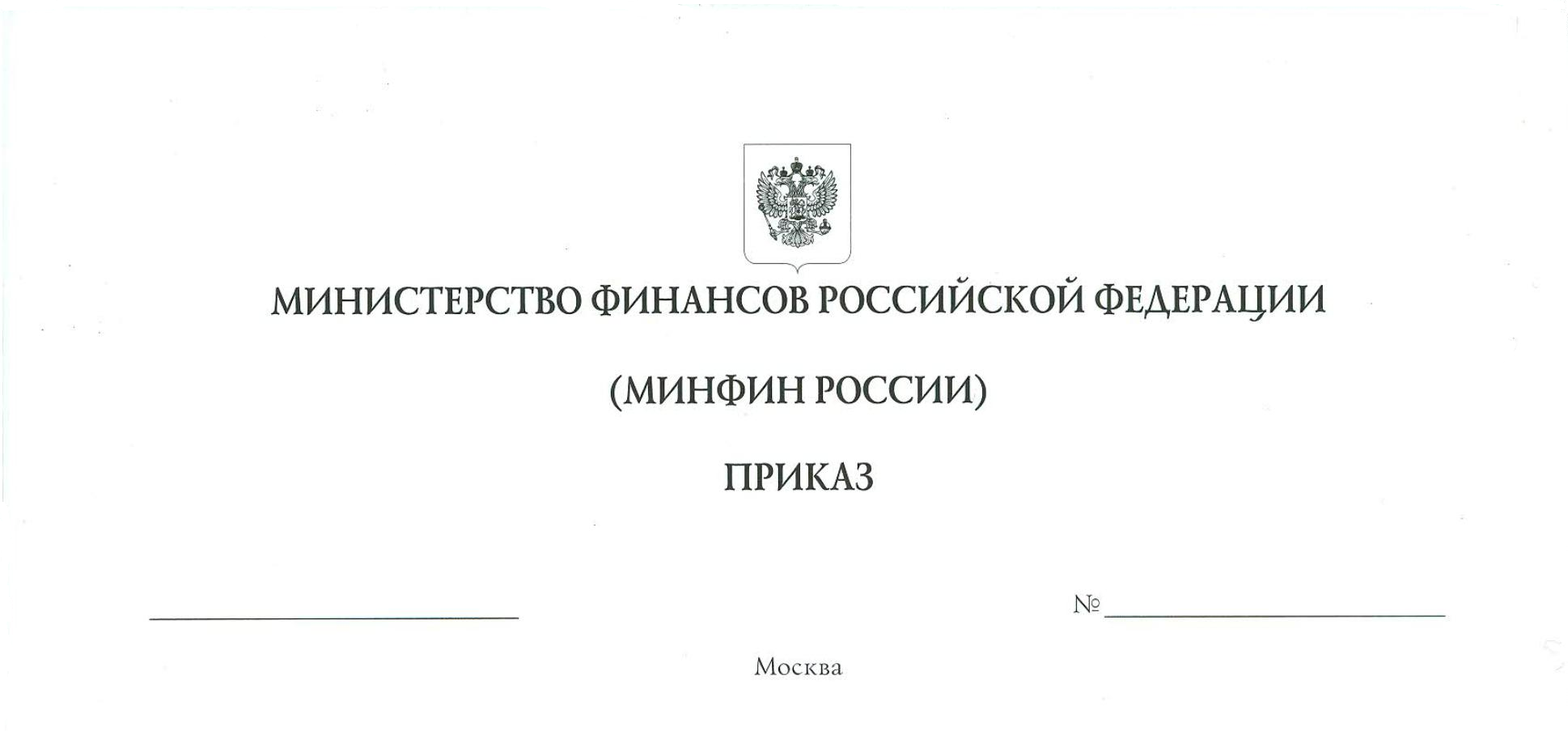 	В соответствии с абзацем вторым подпункта "а" пункта 2                       статьи 3 Федерального закона от 28 декабря 2022 г. № 568-ФЗ «О внесении изменений в отдельные законодательные акты Российской Федерации и признании утратившей силу части 3 статьи 3 Федерального закона «О внесении изменений в отдельные законодательные акты Российской Федерации в связи с принятием Федерального закона "О государственном (муниципальном) социальном заказе на оказание государственных (муниципальных) услуг в социальной сфере» (Собрание законодательства Российской Федерации, 2023, № 1, ст. 15 ) п р и к а з ы в а ю:Внести в приказ Министерства финансов Российской Федерации                от 25 ноября 2020 г. № 281н «Об утверждении типовой формы соглашения о сотрудничестве в сфере апробации механизмов организации оказания государственных (муниципальных) услуг в социальной сфере в соответствии с Федеральным законом «О государственном (муниципальном) социальном заказе на оказание государственных (муниципальных) услуг в социальной сфере» (зарегистрирован Министерством юстиции Российской Федерации                               15 марта 2021 г., регистрационный № 62747) изменения согласно приложению к настоящему приказу.МинистрА.Г.СИЛУАНОВУтвержденыприказом Министерства финансовРоссийской Федерацииот__.__.2023 № ___ИЗМЕНЕНИЯ,
 которые вносятся в Приказ Министерства финансов Российской Федерации от 25 ноября 2020 г. № 281н «Об утверждении типовой формы соглашения о сотрудничестве в сфере апробации механизмов организации оказания государственных (муниципальных) услуг в социальной сфере в соответствии с Федеральным законом «О государственном (муниципальном) социальном заказе на оказание государственных (муниципальных) услуг в социальной сфере»В приложении № 2:в сноске «3» слова «в соответствии с частью 2» заменить словами «в соответствии с частями 2 и 21».В приложении № 4:в сноске «3» слова «в соответствии с частью 2» заменить словами «в соответствии с частями 2 и 21».